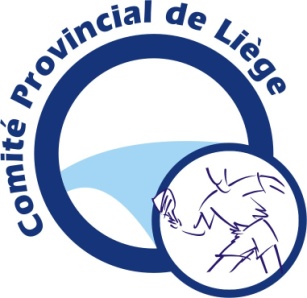 CP Tour 2021 -2022Chaque joueur participe à environ 5 matchs et termine sa compétition maximum 4 heures après le début de sa division. Catégories mixtes .             Inscription 7 €.Notre CP Tour sera  couplé avec une compétition « Handi-Sport »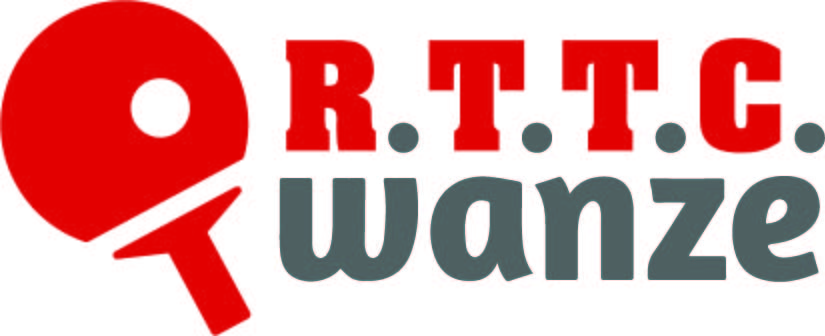    2ème étape : WanzeLe dimanche 23 janvier 2022,   Hall omnisports, rue Géo Warzée 19, 4520 Wanze.16 tables vertes, balles blanches.Inscriptions en ligne sur le site aftt « consultation » - « Tournois » jusqu’au jeudi 20 janvier.Juge Arbitre : André JACQUES  0477/05.80.17   ajacques@skynet.be Des repas (2 boulets frites sauce Liégeoise à 12 € ou 1 boulet frites à 10,5 €)         pourront être servis au cours de la journée en réservant obligatoirement auprès de Michel MATOT  michelmatot@voo.be ou  0495/90.46.59  maximum le jeudi 20 janvier 20h.Horaire : 9h30 : division 6 (NC-E6) & division 5 (E4-E2-E0)		Compétition « Handisport »								à  partir de 13h.13h : division 4 (D6-D4-D2) & division 3 (D0-C6-C4)		Voir affiche propre à la									Ligue HANDISPORT Francophone14h : division 2 (C2-C0-B6) 					sur www.handisport.beAttention : Les mesures sanitaires du moment sont toujours à respecter12 septembre 2021 : Minerois23 janvier 20202: Wanze13 février 2022  Amay-Hermalle